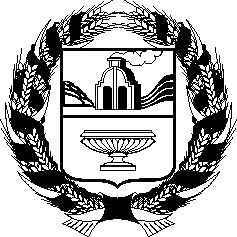 АЛТАЙСКОЕ КРАЕВОЕ ЗАКОНОДАТЕЛЬНОЕ СОБРАНИЕПОСТАНОВЛЕНИЕг. БарнаулРассмотрев проекты федеральных законов, поступившие из Государственной Думы Федерального Собрания Российской Федерации, в соответствии со статьей 26.4 Федерального закона «Об общих принципах организации законодательных (представительных) и исполнительных органов государственной власти субъектов Российской Федерации», статьей 73 Устава (Основного Закона) Алтайского края, Алтайское краевое Законодательное Собрание ПОСТАНОВЛЯЕТ:1. Считать целесообразным принятие следующих проектов федеральных законов:№ 546093-7 «О внесении изменений в статьи 3.5 и 19.12 Кодекса Российской Федерации об административных правонарушениях» (об усилении административной ответственности за передачу либо попытку передачи запрещенных предметов лицам, содержащимся в учреждениях уголовно-исполнительной системы);№ 547297-7 «О внесении изменений в Кодекс Российской Федерации об административных правонарушениях в части усиления административной ответственности за нарушение правил использования воздушного пространства, а также правил плавания»;№ 549426-7 «О внесении изменений в статьи 19.5 и 28.3 Кодекса Российской Федерации об административных правонарушениях в части уточнения полномочий Государственной корпорации по космической деятельности «Роскосмос» по осуществлению лицензионного контроля»;№ 551238-7 «О внесении изменения в статью 23.14 Кодекса Российской Федерации об административных правонарушениях» (о приведении в соответствие с Федеральным законом «О ветеринарии» наименование органов, осуществляющих государственный ветеринарный надзор);№ 558293-7 «О внесении изменений в отдельные законодательные акты Российской Федерации в связи с принятием Федерального закона «Об уполномоченных по правам ребенка в Российской Федерации» (о закреплении прав уполномоченных по правам ребенка, реализуемых при осуществлении гражданского и административного судопроизводства);№ 558345-7 «О внесении изменения в статью 282 Уголовного кодекса Российской Федерации» (об уточнении ответственности за действия, связанные с возбуждением ненависти либо вражды, а также с унижением человеческого достоинства);№ 558351-7 «О внесении изменений в Кодекс Российской Федерации об административных правонарушениях» (об уточнении ответственности за действия, связанные с возбуждением ненависти либо вражды, а также с унижением человеческого достоинства);№ 503123-7 «О внесении изменения в статью 49 Градостроительного кодекса Российской Федерации» (в части расширения перечня объектов, проектная документация которых подлежит государственной экспертизе);№ 509085-7 «О внесении изменений в Федеральный закон «О водоснабжении и водоотведении» и отдельные законодательные акты Российской Федерации» (в части введения нецентрализованной системы водоотведения);№ 518643-7 «О внесении изменений в статью 161.1 Жилищного кодекса Российской Федерации» (в части реализации полномочий председателя совета многоквартирного дома);№ 542922-7 «О внесении изменений в Жилищный кодекс Российской Федерации» (в части уточнения условий и порядка перевода жилого помещения в нежилое помещение в многоквартирном доме);№ 544445-7 «О внесении изменений в статью 39-36 Земельного кодекса Российской Федерации и статью 10 Федерального закона «Об основах государственного регулирования торговой деятельности в Российской Федерации» (в части полномочий субъектов Российской Федерации по нормативному регулированию торговой деятельности);№ 547934-7 «О внесении изменений в Федеральный закон «О промышленной политике в Российской Федерации» (по вопросу наделения управляющих компаний полномочиями в градостроительной сфере);№ 549428-7 «О внесении изменений в отдельные законодательные акты Российской Федерации по вопросам лицензирования космической деятельности»;№ 550725-7 «О внесении изменений в Водный кодекс Российской Федерации в части введения реестра недобросовестных водопользователей и участников аукциона на право заключения договора водопользования»;№ 553118-7 «О внесении изменений в Федеральный закон «О государственно-частном партнерстве, муниципально-частном партнерстве в Российской Федерации и внесении изменений в отдельные законодательные акты Российской Федерации» и отдельные законодательные акты Российской Федерации» (о предоставлении частному партнеру исключительных прав на объекты информационных технологий);№ 554026-7 «О внесении изменений в отдельные законодательные акты Российской Федерации» (в части установления запрета на создание и осуществление деятельности унитарных предприятий);№ 513799-7 «О внесении изменений в части 4 и 5 статьи 4 Федерального закона от 05.05.2014 № 84-ФЗ «Об особенностях правового регулирования отношений в сфере образования в связи с принятием в Российскую Федерацию Республики Крым и образованием в составе Российской Федерации новых субъектов - Республики Крым и города федерального значения Севастополя и о внесении изменений в Федеральный закон «Об образовании в Российской Федерации» (в части пролонгирования до 1 сентября 2019 года переходных условий в сфере образования в связи с принятием в Российскую Федерацию Республики Крым);№ 529583-7 «О внесении изменения в пункт 24-1 статьи 8 Федерального закона «Об основах социального обслуживания граждан в Российской Федерации» (в части уточнения полномочий органов государственной власти субъектов Российской Федерации в сфере социального обслуживания);№ 548412-7 «О внесении изменений в Федеральный закон «О физической культуре и спорте в Российской Федерации» (в части определения понятия фитнес);№ 548974-7 «О внесении изменений в статью 169 Семейного кодекса Российской Федерации» (в части права женщин, достигших пятидесяти пяти лет, и мужчин, достигших шестидесяти лет, на получение алиментов);№ 553556-7 «О внесении изменений в Федеральный закон от 7 июня 2013 года № 108-ФЗ «О подготовке и проведении в Российской Федерации чемпионата мира по футболу FIFA 2018 года, Кубка конфедераций FIFA 2017 года и внесении изменений в отдельные законодательные акты Российской Федерации» и отдельные законодательные акты Российской Федерации в связи с подготовкой и проведением чемпионата Европы по футболу UEFA 2020 года»;№ 558290-7 «Об уполномоченных по правам ребенка в Российской Федерации»;№ 558318-7 «Об ожидаемом периоде выплаты накопительной пенсии на 2019 год»;№ 548919-7 «О внесении изменений в Лесной кодекс Российской Федерации и в Закон Российской Федерации «О потребительской кооперации (потребительских обществах, их союзах) в Российской Федерации» (в части совершенствования правового регулирования заготовки пищевых и недревесных лесных ресурсов гражданами для собственных нужд);№ 554798-7 «О внесении изменений в Федеральный закон «О рыболовстве и сохранении водных биологических ресурсов» и отдельные законодательные акты Российской Федерации в части совершенствования регулирования отдельных видов рыболовства»;№ 553542-7 «О внесении изменений в Налоговый кодекс Российской Федерации в связи с подготовкой и проведением чемпионата Европы по футболу UEFA 2020 года»;№ 558296-7 «О внесении изменения в статью 33336 части второй Налогового кодекса Российской Федерации» (в части освобождения от государственной пошлины уполномоченного по правам ребенка);№ 498393-7 «О внесении изменений в Федеральный закон «Об образовании в Российской Федерации» (в части уточнения полномочий по лицензированию образовательной деятельности).2. Считать нецелесообразным принятие следующих проектов федеральных законов: № 513907-7 «О внесении изменений в Градостроительный кодекс Российской Федерации и статью 13 Федерального закона «О саморегулируемых организациях» (о средствах компенсационных фондов строительных саморегулируемых организаций);№ 548918-7 «О внесении изменений в Бюджетный кодекс Российской Федерации и статью 4 Федерального закона «О внесении изменений в Бюджетный кодекс Российской Федерации и признании утратившими силу отдельных положений законодательных актов Российской Федерации» в части перераспределения акцизов на прямогонный бензин».Председатель Алтайского краевогоЗаконодательного Собрания                                                             А.А. Романенко№Об отзывах Алтайского краевого Законодательного Собрания на проекты федеральных законов, поступившие из Государственной Думы Федерального Собрания Российской ФедерацииПроект